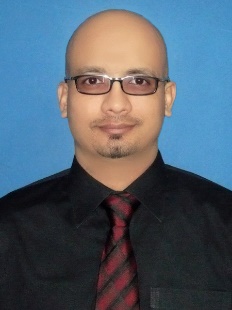  Job Seeker First Name / CV No: 1822902Click to send CV No & get contact details of candidate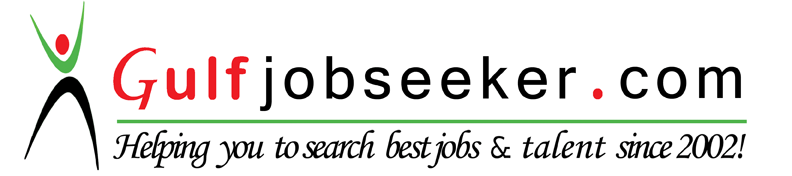   CAREER PORTFOLIO :(continued)July 2007- August 2008Taj Palace Dubai(Mar. 2008 till Sep. 2008) Chief Steward (Aug. 2007 till Feb. 2008) Assistant Chief Steward Member of leading hotel of world. Stands with 256 Room, banqueting & conference facility and 4 world class RestaurantFeb. 2002 till Jul. 2007Crowne Plaza Hotel Shaikh Zayad Road Dubai(Feb. 2005 till Jul. 2007) Steward Supervisor (Feb. 2002 till Feb. 2005) StewardCrowne Plaza Hotel Shaikh Zayed Road Dubai under the flagship of InterContinental World’s most popular brand. Stands with 3 towers including Commercial tower, 540 room, 1000 pax banqueting and other small Conference hall and 12 World Class restaurant and Night Club.